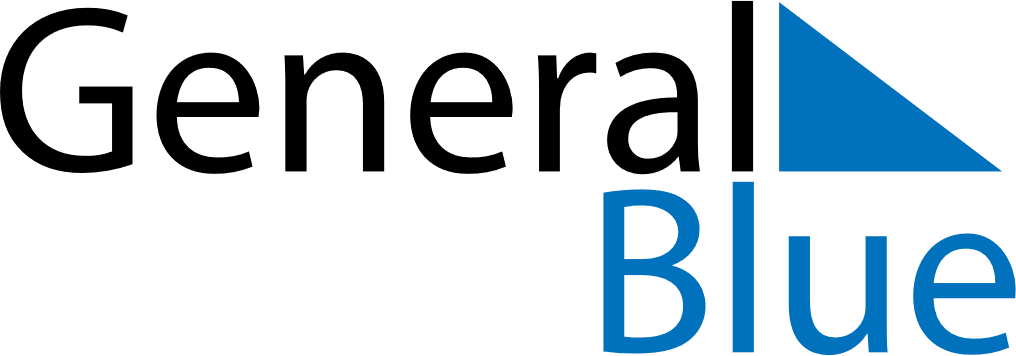 May 2020May 2020May 2020FinlandFinlandSUNMONTUEWEDTHUFRISAT12Labour Day345678910111213141516Mother’s Day17181920212223Ascension Day2425262728293031Pentecost